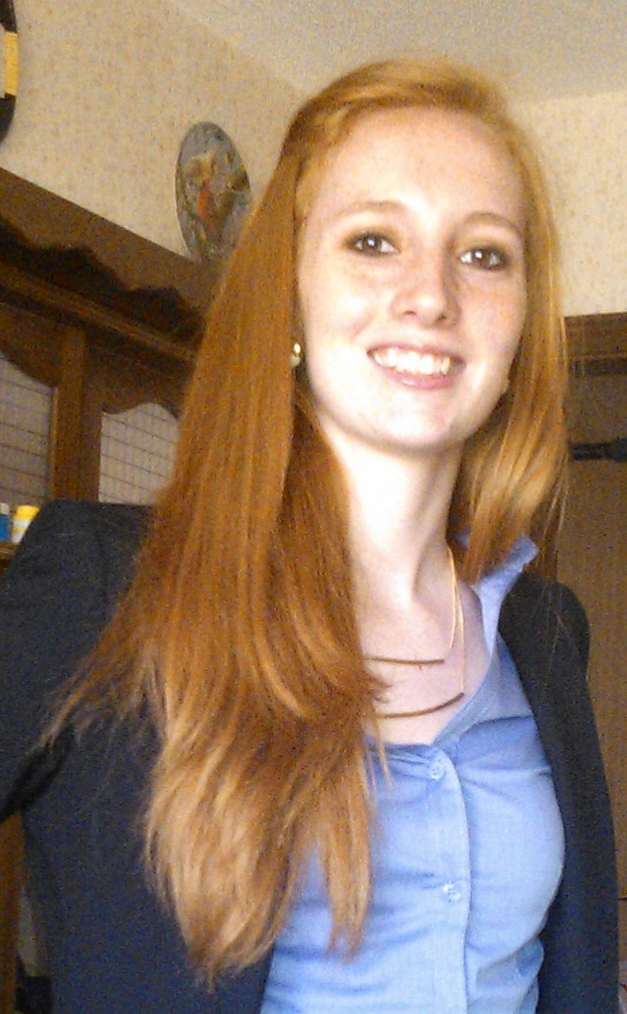 Meaghan Kimbrell___________________________________________EDUCATION	Rockhurst University, Kansas City, MO			Bachelor of Science - May 2013			Major: Communication Sciences and Disorders			GPA: 3.28/4.00EXPERIENCE	Personal Care Assistant (April 2013 – Present)			The Dream Works, Kansas City, MOAssist disabled individuals become independentTeachers Assistant (June 2013 – Present)			Bambini Creativi, Kansas City, MOAssist in child development ages 2.5 - 12Desk Manager (August 2010 – May 2013)			Rockhurst University Residence Life, Kansas City, MOOversee 25 desk assistantsServe as a resource to residents and desk assistantsOversee all front desk operations including scheduling, supervision of staff, and payrollCoordinate social and educational activities and enforce university policiesAdvancement Office Assistant (July 2012 – May 2013)Rockhurst University Advancement Office, Kansas City, MOSecretarial workData entry, mailing, filing and deliveryCommunity Assistant (Summer 2012)Rockhurst University, Kansas City, MOWorked and helped with summer camps that were hosted at Rockhurst UniversityWeekly visitors averaged 200 – 300 guestsDesk Assistant (August 2009 - May 2010)Rockhurst University, Kansas City, MOManaged and operated a front deskServed the residents and guests with in the communityEnsured safety of the communityOffice Assistant (August 2007 - December 2007)Kansas City Family MedicalSecretarial WorkData entryPatient information entryHONORS &		- Dean’s ListACTIVITIES		- Department Achievement Award			- Alpha Phi Omega, Service FraternitySERVICE		- Tulips on Troost			- Girl Scout Camp Volunteer- Service Trip to Nicaragua